Структурное подразделение « Детский сад комбинированного вида« Аленький цветочек» МБДОУ «Детский сад « Планета детства» комбинированного вида.Консультация для родителейна тему:«История возникновения праздника  8 марта»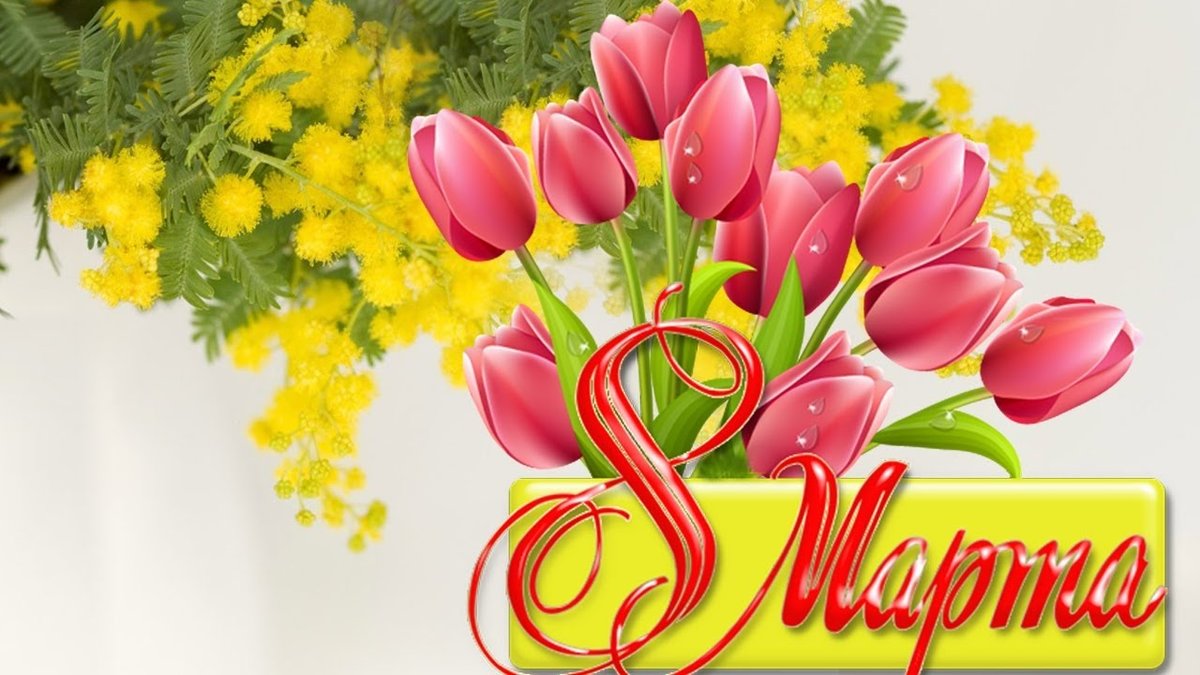 Подготовила воспитатель:Шишова Т.В.История возникновения праздника 8 мартаЭтот день относится к тем долгожданным праздникам, которого ждут все: взрослые и дети, мужчины и женщины, мальчики и девочки. Кто-то из них готовит подарки, кто-то пока просто думает, что подарить на 8 марта близким женщинам, а кому-то не терпится услышать теплые слова поздравлений. Но все без исключения считают этот праздник Днем весны, тепла, женственности и любви. Но самое странное, что в течение целого века с момента возникновения этого праздника он вызывает множество споров и критики. Возможно, внимательный взгляд в прошлое поможет понять причины такого отношения к нашему любимому празднику. А для этого стоит пролистать странички истории.Происхождение праздника 8 марта: предыстория.Многих интересует, откуда произошло 8 марта. Из истории известно, что возник он в связи с борьбой женщин за свои права. Впервые собрались представительницы обувных, текстильных, швейных фабрик в Нью-Йорке именно 8 марта. А произошло это в 1857 году, когда условия труда женщин были чрезвычайно тяжелыми: работали они по 16 часов, при этом тяжелейший труд оценивался очень низко – женщины получали только часть от той суммы, которая полагалась за ту же работу мужчинам.Именно поэтому главные требования работниц сводились к тому, чтобы рабочий день (с тяжелейшими условиями) длился не более 10 часов, а заработная плата была такой же, как у мужчин. Многочисленные манифестации привели к тому, что некоторые требования были выполнены, в том числе введен более короткий рабочий день. В те годы в США повсеместно образовывались профсоюзы. Одним из последствий манифестаций, которые прошли восьмого марта 1857-го года, было образование профсоюза, членами которого стали исключительно женщины. Кроме того, с этого момента женщины начали требовать, чтобы им предоставлялись избирательные права.История праздника 8 марта в РоссииПрошло более 60 лет до того момента, когда Клара Цеткин на 2-й Международной конференции, собравшей в 1919 году женщин-социалисток, предложила праздновать 8-е марта как женский день на международном уровне. В то время он ассоциировался с борьбой женщин за свое равноправие. Призыв Клары Цеткин привел к тому, что во многих странах женщины начали борьбу против нищенского существования. Они отстаивали право на труд и достойную оплату. С 1911 года 8 марта празднуют в Дании, Германии, Швейцарии, Австрии.А в России праздник отмечался впервые в 1913 году. По этому случаю было подготовлено прошение на имя градоначальника Петербурга, в котором мероприятие было названо очень своеобразно – как научное утро, посвященное женскому вопросу. Получив разрешение, полторы тысячи человек собрались 2 марта на Калашниковой хлебной бирже, чтоб обсудить насущные вопросы. Самыми важными были такие: обеспечение материнства, право голоса, дороговизна жизни.В 1917 годы российские женщины собрались на улицах городов, провозглашая следующий лозунг: «Хлеба и мира». Произошло это буквально за несколько дней до того, как Николай II объявил об отречении от престола. По заявлению временного правительства, женщинам России с этого момента было гарантировано избирательное право. По старому календарю это было 23 февраля, а по новому – 8 марта. С того времени праздник долго имел некоторый политический подтекст.   Празднование 8 марта в советское время и в наши дниСоветская власть сразу же признала 8 марта как Международный женский день, объявив его государственным праздником. Выходным этот день стал с 1965 года. Накануне праздника на предприятиях проводили торжественные мероприятия, а государственные деятели докладывали о том, как реализовывалась государственная политика в отношении женской части населения страны.Сегодня 8 марта уже не воспринимается как политический праздник. Его отмечают почти во всех странах СНГ. В Грузии, Молдавии, Киргизии, Украине, Азербайджане, Таджикистане, Белоруссии он имеет прежнее название. В Узбекистане же стал называться Днем матери. В Армении его перенесли на 7-е апреля и называют Днем материнства и красоты. И в каждой стране этого праздника ждут все, чтобы рассказать о своих чувствах заботливым мамам, младшим и старшим сестричкам, любимым супругам, уважаемым коллегам.История возникновения праздника 8 марта.Возник этот праздник как день борьбы за права женщин.            8 марта 1857 года в Нью-Йорке собрались на манифестацию работницы швейных и обувных фабрик. Они требовали 10-часовой рабочий день, светлые и сухие рабочие помещения, равную с мужчинами заработную плату. Работали в то время женщины по 16 часов в сутки, получая за свой труд гроши. Мужчинам после решительных выступлений удалось добиться введения 10 часового рабочего дня. На многих предприятиях в США возникли профсоюзные организации. И вот после 8 марта 1857 года образовался еще один - впервые его членами стали женщины. В этот день во многих городах Нью-Йорка сотни женщин вышли на демонстрацию, требуя представления им избирательного права.
В 1910 году на Международной конференции женщин социалисток в Копенгагене Клара Цеткин выступила с предложением о праздновании Международного женского дня 8 марта, которое прозвучало, как призыв ко всем женщинам мира включиться в борьбу за равноправие. Откликаясь на этот призыв, женщины многих стран включаются в борьбу против нищеты, за право на труд, уважение своего достоинства, за мир. В 1911 году этот праздник впервые отмечался 19 марта в Австрии, Дании, Германии и Швейцарии. Тогда более миллиона мужчин и женщин приняли участие в манифестациях. Кроме права избирать и занимать руководящие посты, женщины добивались равных производственных прав с мужчинами.

А потом его отметили 12 мая 1912 года. В России впервые Международный женский день отмечался в 1913 году в Петербурге. В прошении на имя градоначальника было заявлено об организации "...научного утра по женскому вопросу". Власти дали разрешение, и 2 марта 1913 года в здании Калашниковской хлебной биржи на Полтавской улице собралось полторы тысяч человек. Повестка дня научных чтений включала вопросы: право голоса для женщин; государственное обеспечение материнства; о дороговизне жизни. В следующем году во многих государствах Европы 8 марта или приблизительно в этот день женщины организовали марши в знак протеста против войны.
В 1917 году женщины России вышли на улицы в последнее воскресенье            февраля с лозунгами "Хлеба и мира". Через 4 дня император Николай II отрекся от престола, временное правительство гарантировало женщинам избирательное право. Этот исторический день выпал на 23 февраля по юлианскому календарю, который в то время использовался в России, и на 8 марта по григорианскому календарю.

Международный женский день 8 марта с первых лет Советской власти стал государственным праздником. С 1965 года этот день стал не рабочим. Существовал и его праздничный ритуал. В этот день на торжественных мероприятиях государство отчитывалось перед обществом о реализации государственной политики в отношении женщин. Постепенно Международный женский день в стране терял свою политическую окраску.

После распада Советского Союза день 8 марта остался в перечне государственных праздников Российской Федерации. Отмечается Международный женский день и в странах СНГ: в Азербайджане, Грузии, Казахстане, Киргизии, Молдавии, Таджикистане, Туркмении, Украине, Белоруссии как Международный женский день; в Узбекистане как День матери; в Армении его отмечают 7 апреля как День материнства и красоты.